Dangerous Stories Unit II Writing Assessment: What do YOU believe?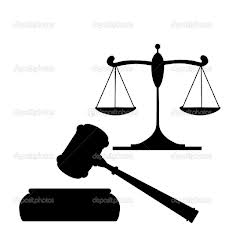 Prompt: To what extent should we consider Johnny and Tyrone responsible for the death of Eric Morse?The major writing assessment for this unit is asking you to respond to the prompt and determine to what extent we should consider Johnny and Tyrone responsible for the death of Eric Morse.  Your job is to develop a *sound argument and justify your position using evidence and logical reasoning. *Effective thesis that clearly states your position + evidence + logical reasoning = sound argumentGoal: 	To demonstrate mastery of argument writing and develop an effective essay that responds to the promptRole: 	You are an outstanding freshman writer who can deliver an effective, sound argument  Audience: 	Survey of Literature teacher and peersSituation: 	Develop an effective, sound argument and write an essay for your Survey of Literature teacher, peers, and school community that addresses the prompt and “the danger of a single story.” Product: 	An essay that presents a well-developed argument and…Proposes a definitive thesis that serves as a road map for reader:Develops a clear, effective, sound argument, i.e., takes a stand!Develops position with examples and evidence from class texts. Effectively addresses purpose and audience Incorporates academic vocabulary Argument writing language:“In order to consider whether someone is responsible for his/her actions, we need to consider…”“Some might argue…However…but if…then…Therefore”Danger of a Single Story vocabulary (at least 2)Facing History and Ourselves vocabulary (at least 3):	Standards:Argument Essay RubricNot responsible for the death of Eric Morse…………Somewhat responsible for the death of Eric Morse and deserve ….?... ……… Fully responsible for the death of Eric Morse and deserve to spend___yrs. in jail IdentityCommunityUniverse of ObligationPerpetratorBystanderUpstanderMembershipBear witnessChoices Common Core Writing CCSS.ELA-Literacy.W.9-10.1a Introduce precise claim(s), distinguish the claim(s) from alternate or opposing claims, and create an organization that establishes clear relationships among claim(s), counterclaims, reasons, and evidence.Common Core Reading CCSS.ELA-Literacy.RL.9-10.1 Cite strong and thorough textual evidence to support analysis of what the text says explicitly as well as inferences drawn from the text.Assessment     CriteriaExemplary  5    4Proficient    32Developing 1Claim: The scholar-artist introduces a clear, arguable claim that can be supported by reasons and evidence.The scholar artist introduces a compelling claim that is clearly arguable and takes a purposeful position on an issue. The text has a structure and organization that is carefully crafted to support the claimThe scholar artist introduces a claim that is arguable and takes a position. The text has a structure and organization that is aligned with the claim.The text contains an unclear or emerging claim that suggests a vague position. The text attempts a  structure and organization to support the position.DevelopmentThe text provides sufficient data and evidence to back up the claim as well as a conclusion that supports the argument.The text provides convincing and relevant data and evidence to back up the claim and effectively addresses counterclaims. The conclusion strengthens the claim and evidence.The text provides sufficient data and evidence to back up the claim and addresses counterclaims. The conclusion expresses a relationship between the claim and evidence.The text provides data and evidence that attempts to back up the claim and unclearly addresses counterclaims or lacks counterclaims. The conclusion merely restates the position.OrganizationParagraph construction, structure, logic, flow, etc.The text is carefully organized into well-developed paragraphs. Every paragraph builds the case by articulating, developing, and supporting the claim.There is some effort to organize the essay into paragraphs that support the claim.  The essay is not organized into paragraphs.Formatting: MLA0 Errors2 Errors4 or more errorsWord Count500<500<400<350300 or fewer